ΕγχειρίδιοΚάποιοι από εσάς ζήτησαν πληροφορίες για ένα εγχειρίδιο. Αυτό είναι καλό. Δεν είναι τέλειο αλλά είσαι συστηματικό.Έμαθα κι εγώ με την γαλλική εκδοχή.Βρίσκεται στην Αθήνα στο βιβλιοπωλείο της Αρμενικής Ευαγγελικής (διαμαρτυρόμενης) Εκκλησίας. Δεν απέχει πολύ από το σταθμό του Μετρό Νίκαια. Είναι διπλά στην προ-χαλκιδονική εκκλησία Αγίου Ιακώβου. https://www.armenianportal.gr/arthra/h-armeniki-evaggeliki-ekklisiaΑΡΜΕΝΙΚΗ ΕΥΑΓΓΕΛΙΚΗ ΕΚΚΛΗΣΙΑ
Λαμίας 30, 185-42, Π. Κοκκινιά
Πειραιάς, 185-42
Τηλ.: 210 49 13 603, 210 49 07 867Ο πάστορας είναι γνωστός μου και είναι σε επαφή με τον συγγραφέα ο οποίος ζει στο Φάληρο. Μπορεί να παραγγείλει το βιβλίο αν δεν έχει στην αποθήκη του.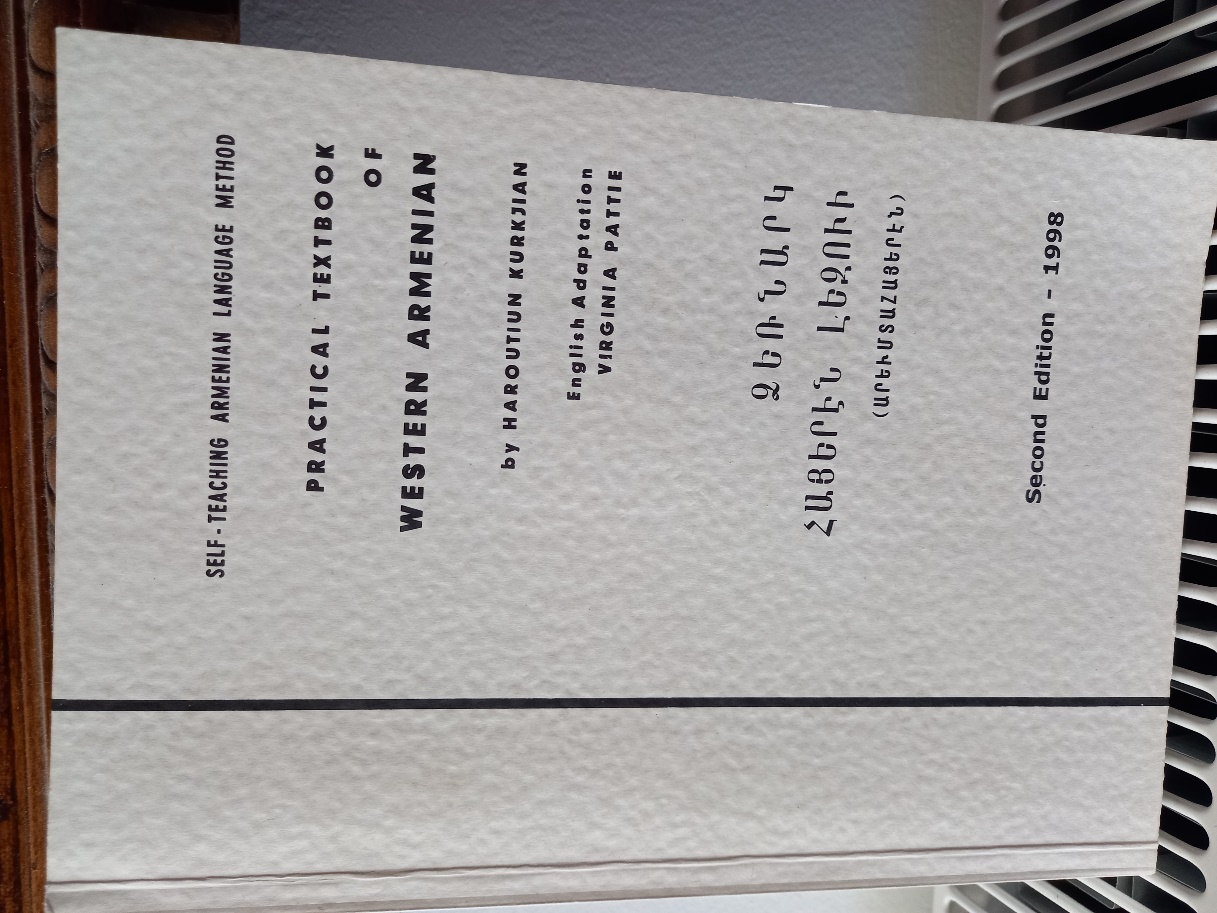 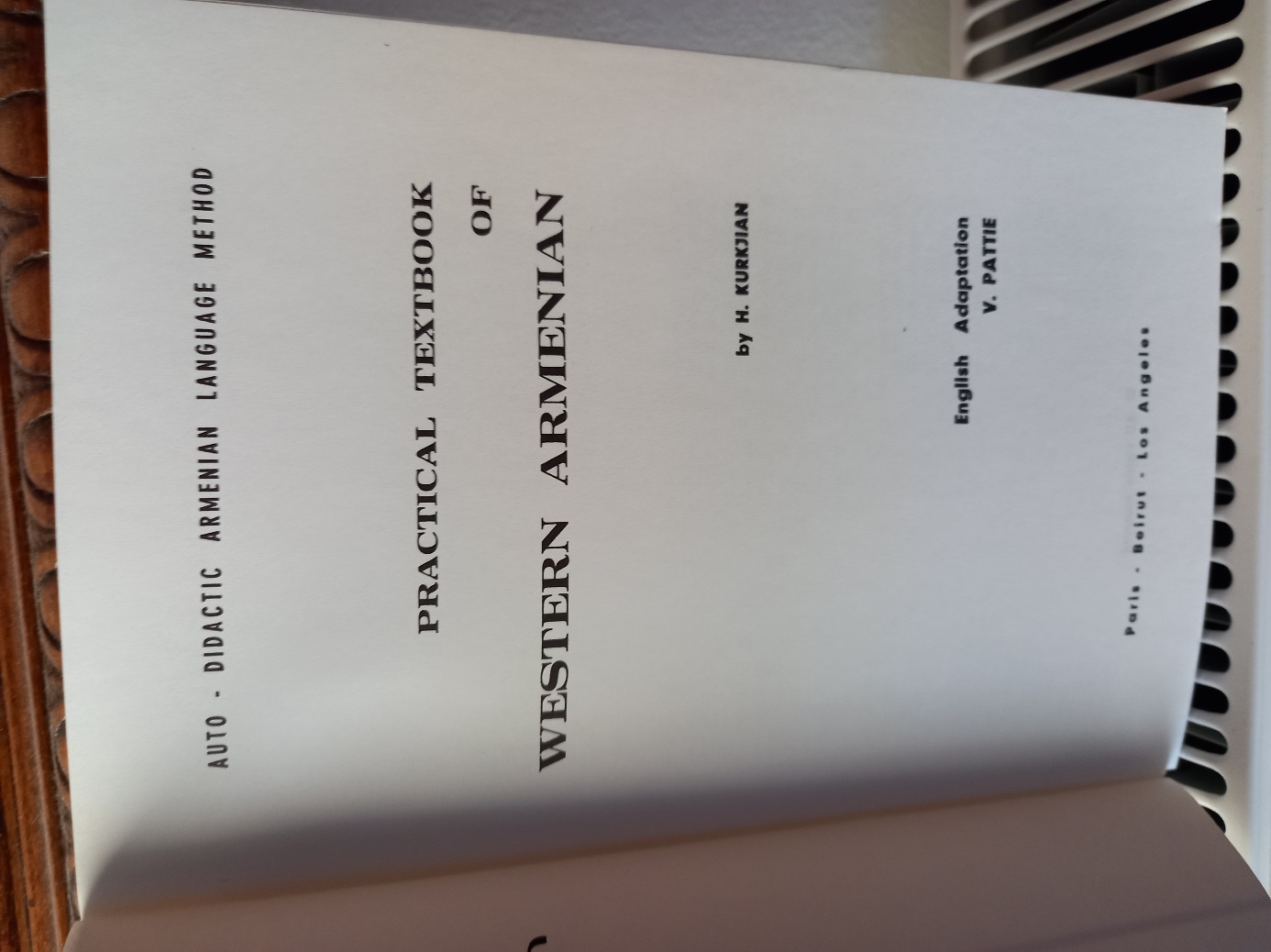 